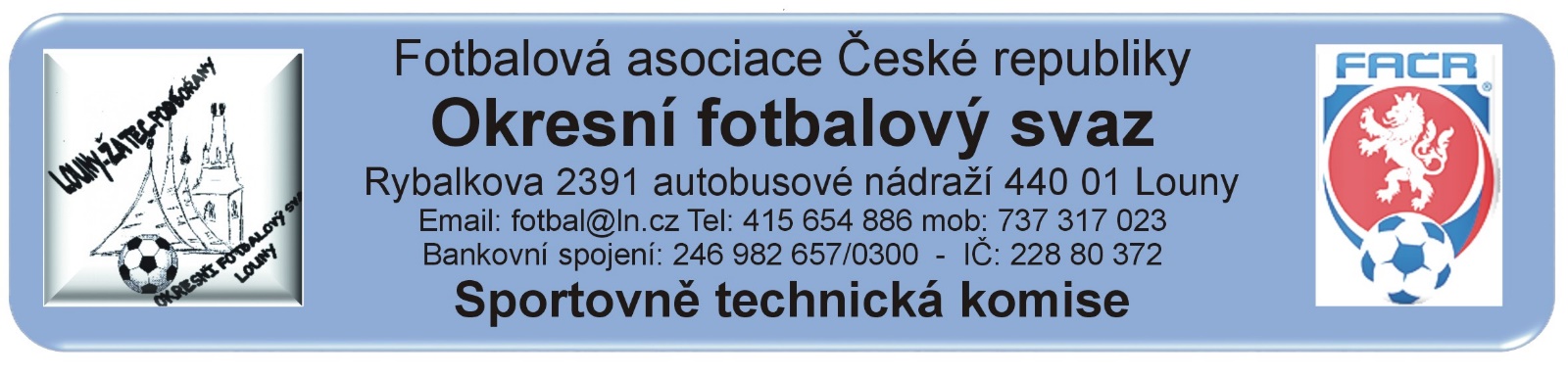 RozhodnutíSportovně technické komise Okresního fotbalového svazu  Louny ze dne 2. července 2022.V souladu s § 5 odstavec 4 Soutěžního řádu Fotbalové asociace České republiky o zahájení soutěžního ročníku 2022/2023  prohlašuje STK Louny ke dni 2. července 2022  za zahájený.